Թվային աղյուսակներ։ Տարրական գործողություններ 3Պարզ հաշվարկներ աղյուսակներումԱղյուսակների օգնությամբ  կարող ենք հեշտացնել առաջադրանքների լուծումը, ինֆորմացիան կարգավորել ըստ անհրաժեշտ հատկանիշների՝ աճման, նվազման, այբբենական կարգով, կատարել պարզ հաշվարկներ և այլն։ Տվյալների հետ կատարվող այս աշխատանքներն ավտոմատացնելու համար կիրառվում են էլեկտրոնային աղյուսակներ։ Excel աղյուսակները տվյալների հետ աշխատելու ամենալայն կիրառվող և հզոր տեխնոլոգիան են:Աղյուսակը բաղկացած է տողերից, սյուներից և բջիջներից։  Յուրաքանչյուր բջիջ ունի իր հասցեն, որը կազմվում է այն սյան անունով ու տողի համարով, որոնց հատման տեղում գտնվում է տվյալ բջիջը, օրինակ՝ A5։ Անհրաժեշտության դեպքում միևնույն տողի կամ սյան վրա գտնվող հարևան բջիջներով կազմում են բջիջների բլոկ, որը նշանակվում է հետևյալ կերպ՝ օրինակ՝ A1:A5։Excel ծրագրի պատուհանի արտաքին տեսքը հետևյալն է․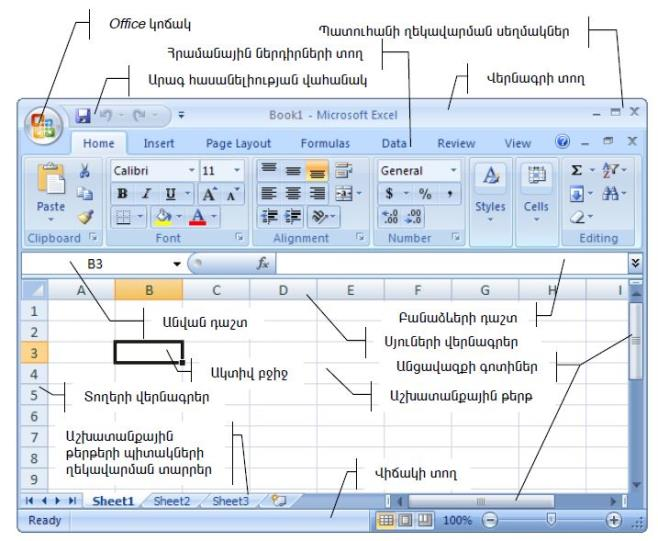 Էլեկտրոնային աղյուսակներում տվյալների մուտքագրումը նման է տեքստային խմբագրիչում տվյալների մուտքագրմանը։ Սակայն այստեղ տվյալները մուտքագրելուց առաջ անհրաժեշտ է մկնիկի ձախ սեղմակով ակտիվացնել անհրաժեշտ բջիջը։Բջջում կարող ենք մուտքագրել թվեր, տեքստեր (բջիջ ներմուծված տեքստի երկարությունը կարող է լինել մինչև 255 պայմանանշան), ամսաթվեր, բանաձևեր։ Օրինակ՝ 56, համակարգչային գիտություն, 21/09/1991, =5+25 և այլն։ Ուշադրություն դարձնենք այն հանգամանքին, տեքստը հավասարեցվում է վանդակի ձախ կողմից, իսկ թվերը՝ աջ կողմից։Գործողությունների կատարման կարգը սահմանելու համար կիրառում են բանաձևեր, որոնք իրենցից ներկայացնում են բջիջների հասցեներ, թվեր, գործողությունների նշաններ և ֆունկցիաների անվանումներ պարունակող հատուկ հրահանգներ։ Աղյուսակում բանաձև մուտքագրելու համար կատարում ենք քայլերի հետևյալ հաջորդականությունը․ակտիվացնում ենք աղյուսակի բջիջը,դնում հավասարության ( = ) պայմանանշան,մուտքագրում բանաձևը,ստեղնաշարի վրա սեղմում Enter ստեղնը։Օրինակ, =38+64: Այս դեպքում բջջի պարունակությունը  փոփոխելու ընթացքում բանաձևի արդյունքը չի փոխվի։ Իսկ եթե գրենք, օրինակ, =A4+A5, բջջի պարունակությունը փոխելիս կփոխվի նաև բանաձևի արդյունքը։Excel–ում կիրառվող թվաբանական գործողությունները.Հաշվումներ իրականացնելիս կիրառվում է գործողությունների կատարման առաջնահերթության մաթեմատիկայում ընդունված  հայտնի կարգը՝ փակագծերի կիրառմամբ կարող ենք փոխել գործողությունների կատարման հաջորդականությունը։ Օրինակ՝ (5+25)/3:Տեսականը կարող եք կարդալ նաև այստեղից․https://sway.office.com/vKrPd8B0BCZsC0Mt?ref=LinkԳործնական աշխատանքExcel ծրագրի միջավայրում կատարել հետևյալ պարզ հաշվարկները․Կատարել գործողությունները․ա) 30*47+80:16,բ) 135*20-1024:8,գ) 11916։18-2348։4,դ) 97+85*30-294,ե) (120-84)։(68-62),զ) (25+34)*(85-79)Հղումներhttps://curriculum.code.org/csp-1718/unit2/7/#introduction-to-data0https://hy.wikipedia.org/wiki/%D5%8F%D5%BE%D5%B5%D5%A1%D5%AC%D5%B6%D5%A5%D6%80%D5%AB_%D5%BE%D5%AB%D5%A6%D5%B8%D6%82%D5%A1%D5%AC%D5%AB%D5%A6%D5%A1%D6%81%D5%AB%D5%A1 http://mathematics.am/problem.php?number=91001https://sway.office.com/vKrPd8B0BCZsC0Mt?ref=Linkգումարում+հանում-բազմապատկում*բաժանում/տոկոս%աստիճանի բարձրացում^